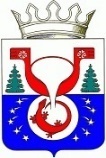 ТЕРРИТОРИАЛЬНАЯ ИЗБИРАТЕЛЬНАЯ КОМИССИЯОМУТНИНСКОГО РАЙОНАКИРОВСКОЙ ОБЛАСТИПОСТАНОВЛЕНИЕг. ОмутнинскО Порядке приема территориальной избирательной комиссией Омутнинского района Кировской области подписных листов с подписями избирателей, собранными в поддержку выдвижения кандидатов на должности главы муниципального образования Омутнинское городское поселение Омутнинского района Кировской области, главы муниципального образования  Восточное городское поселение Омутнинского района Кировской области, главы муниципального образования Песковское городское поселение Омутнинского района Кировской области, главы муниципального образования Чернохолуницкое сельское поселение Омутнинского района Кировской области, и ных связанных с ними документов, проведения их случайной выборки и проверки В соответствии со статьями 19, 304, 305, 306, 307, 309 Закона Кировской области «О выборах депутатов представительных органов и глав сельских поселений в Кировской области», на основании постановления Избирательной комиссии Кировской области от 28.11.2013 № 91/599 «О возложении полномочий избирательной комиссии Омутнинского городского поселения на территориальную избирательную комиссию Омутнинского района», постановления Избирательной комиссии Кировской области от 16.07.2009 № 52/315 «О возложении полномочий избирательной комиссии Восточного городского поселения на территориальную избирательную комиссию Омутнинского района»,  постановления Избирательной комиссии Кировской области от 03.09.2009 № 53/331 «О возложении полномочий избирательной комиссии Песковского городского поселения на территориальную избирательную комиссию Омутнинского района», постановления Избирательной комиссии Кировской области от 25.01.2011 № 83/685 «О возложении полномочий избирательных комиссий сельских поселений на территориальную избирательную комиссию Омутнинского района», постановления Избирательной комиссии Кировской области от 03.11.2011 № 15/134 «О возложении полномочий избирательной комиссии муниципального образования Леснополянское сельское поселение на территориальную избирательную комиссию Омутнинского района»  территориальная избирательная комиссия Омутнинского района Кировской области ПОСТАНОВЛЯЕТ:1. Утвердить Порядок приема территориальной избирательной комиссией Омутнинского района Кировской области подписных листов с подписями избирателей, собранными в поддержку выдвижения кандидатов на должности главы муниципального образования Омутнинское городское поселение Омутнинского района Кировской области, главы муниципального образования  Восточное городское поселение Омутнинского района Кировской области, главы муниципального образования Песковское городское поселение Омутнинского района Кировской области, главы муниципального образования Чернохолуницкое сельское поселение Омутнинского района Кировской области, иных связанных с ними документов, проведения их проверки. Прилагается.2. Опубликовать настоящее постановление на официальном Интернет - сайте муниципального образования Омутнинский муниципальный район Кировской области (omutninsky.ru).                                         Приложение к постановлению территориальной избирательной комиссии Омутнинского районаКировской областиот 18.06.2022  № 39/385Порядок приема территориальной избирательной комиссией Омутнинского района Кировской области подписных листов с подписями избирателей, собранными в поддержку выдвижения кандидатов на должности главы муниципального образования Омутнинское городское поселение Омутнинского района Кировской области, главы муниципального образования  Восточное городское поселение Омутнинского района Кировской области, главы муниципального образования Песковское городское поселение Омутнинского района Кировской области, главы муниципального образования Чернохолуницкое сельское поселение Омутнинского района Кировской области, и ных связанных с ними документов, проведения их случайной выборки и проверки1. Общие положения1.1. Настоящий Порядок разработан в целях реализации Закона Кировской области от 28 июля 2005 года № 346-ЗО «О выборах депутатов представительных органов и глав сельских поселений в Кировской области» (далее – Закон Кировской области) и с учетом положений постановления территориальной избирательной комиссии Омутнинского района Кировской области от 16 июня 2022 года №39/368 «О перечне и формах документов, представляемых в территориальную избирательную комиссию при выдвижении и регистрации кандидатов при проведении муниципальных выборов в Омутнинском районе Кировской области 11 сентября 2022 года»1.2. В случае, если в поддержку кандидата осуществлялся сбор подписей избирателей, подписные листы представляются в территориальную избирательную комиссию Омутнинского района Кировской не позднее 18 часов по местному времени 1 августа 2022 года одновременно с иными документами, представляемыми для регистрации кандидата.1.3. При проверке подписных листов вправе присутствовать любой уполномоченный представитель кандидата, представившего необходимое для регистрации количество подписей избирателей, его доверенные лица, а также иные лица, направленные кандидатом.1.4. Кандидаты, представившие необходимое для регистрации количество подписей избирателей, извещаются о проведении проверки подписей избирателей по указанию руководителя  Рабочей группы  по приему и проверке документов, представляемых кандидатами в территориальную избирательную комиссию Омутнинского района Кировской области при проведении муниципальных выборов в Омутнинском районе Кировской области 11 с (далее – Рабочая группа).Информирование о проведении указанных процедур осуществляется письменным извещением на адрес электронной почты, указанной кандидатом, либо непосредственно, либо по телефону с фиксированием в специальном журнале передачи извещений.2. Порядок приема подписных листов и иных связанных 
с ними документов2.1. В соответствии с частью 2 статьи 307 Закона Кировской области, в случае если в поддержку выдвижения кандидата осуществлялся сбор подписей избирателей, наряду с другими документами в территориальную избирательную комиссию Омутнинского района Кировской области кандидатом представляются:а) подписные листы с подписями избирателей в поддержку выдвижения кандидата (по форме согласно приложению 6 к Федеральному закону «Об основных гарантиях избирательных прав и права на участие в референдуме граждан Российской Федерации» и в соответствии с образцом, утвержденным постановлением территориальной избирательной комиссии Омутнинского района Кировской области №39/383 от 18.06.2022 «Об утверждении образцов заполнения подписных листов 
для сбора подписей избирателей в поддержку выдвижения 
 кандидатов, представляемых в территориальную избирательную комиссию Омутнинского района Кировской области при проведении выборов главы муниципального образования Омутнинское городское поселение Омутнинского района Кировской области, главы муниципального образования  Восточное городское поселение Омутнинского района Кировской области, главы муниципального образования Песковское городское поселение Омутнинского района Кировской области, главы муниципального образования Чернохолуницкое сельское поселение Омутнинского района Кировской области 11 сентября 2022 года»);б) протокол об итогах сбора подписей избирателей на бумажном носителе и в машиночитаемом виде по форме, установленной постановлением территориальной избирательной комиссии Омутнинского района Кировской области от 16 июня 2022 года №39/368 «О перечне и формах документов, представляемых в территориальную избирательную комиссию при выдвижении и регистрации кандидатов при проведении муниципальных выборов в Омутнинском районе Кировской области 11 сентября 2022 года».2.2. В соответствии с частями 1 и 2 статьи 306  Закона Кировской области количество подписей, необходимых для регистрации кандидата, составляет 0,5 процента подписей от числа избирателей, зарегистрированных на территории поселения, но не может составлять менее 10 подписей. Количество представляемых в избирательную комиссию подписей может превышать указанное количество не более чем на десять процентов, а в случае, если для регистрации требуется представить менее 40 подписей, такое превышение должно быть не более чем на 4 подписи. Количество подписей, необходимых для регистрации кандидатов на должности глав определено постановлением территориальной избирательной комиссии Омутнинского района Кировской области от 18 июля 2022 года № 39/384 «О количестве подписей избирателей, необходимом для регистрации кандидатов, выдвинутых на должности главы муниципального образования Омутнинское городское поселение Омутнинского района Кировской области, главы муниципального образования  Восточное городское поселение Омутнинского района Кировской области, главы муниципального образования Песковское городское поселение Омутнинского района Кировской области, главы муниципального образования Чернохолуницкое сельское поселение Омутнинского района Кировской области».2.3. Подписные листы должны быть сброшюрованы в папку. На лицевой стороне обложки папки рекомендуется указывать фамилию, имя и отчество кандидата, номер папки, количество подписных листов в папке, количество подписей избирателей. Нумерация подписных листов делается сквозной в пределах папки.Подшивку подписных листов рекомендуется помещать в обложку и прошивать вместе с обложкой. Прошивание осуществляется таким образом, чтобы полностью были видны все внесенные данные. Концы прошивающей нити выводятся на оборотную сторону обложки и фиксируются наклеиванием бумажной накладки (круглой, квадратной, прямоугольной или иной формы), на которую ставятся подписи кандидата.Подписной лист изготавливается для заполнения только с одной стороны и должен содержать пять строк для проставления подписей избирателей.Подписной лист не может быть составлен на нескольких листах.2.4. При приеме документов (за исключением подписных листов) проверяется наличие каждого документа.В отношении подписных листов проверяется соответствие количества подписных листов, указанного в протоколе об итогах сбора подписей, их фактическому количеству путем полистного пересчета, при этом проверяется правильность нумерации подписных листов.2.5. Территориальная избирательная комиссия заверяет каждый подписной лист и каждую папку с подписными листами избирателей своей печатью (специальным штампом), проверяет соответствие количества представленных подписных листов количеству подписных листов, указанному в протоколе об итогах сбора подписей избирателей (часть 4 статьи 307 Закона Кировской области).2.6. Представляемые для регистрации документы, в том числе подписные листы с подписями избирателей, протокол об итогах сбора подписей, регистрируются в порядке, установленном для регистрации входящих документов. Подписные листы регистрируются как приложение к протоколу об итогах сбора подписей.2.7. При приёме документов для регистрации территориальная избирательная комиссия Омутнинского района Кировской области выдает кандидату подтверждение получения документов для регистрации кандидата, в котором указываются дата, время приема и перечень принятых документов. 2.8. В случае если по результатам проверки соответствия количества подписных листов либо подписей избирателей, указанных в протоколе об итогах сбора подписей, их фактическому количеству выявлены расхождения, то составляется новый протокол по той же форме, что и первоначальный протокол, в который вносятся соответствующие изменения, после чего на нем ставится отметка «Уточненный». Уточненный протокол может быть составлен и распечатан непосредственно в территориальной избирательной комиссии Омутнинского района . Уточненный протокол подписывается кандидатом и регистрируется как приложение к представленному протоколу об итогах сбора подписей.3. Порядок проверки подписных листов3.1. В соответствии с частью 10 статьи 309 Закона Кировской области проверке подлежат все подписи избирателей и соответствующие им сведения об избирателях, содержащиеся в подписных листах.3.2. Проверка подписных листов осуществляется в течение восьми календарных дней со дня, в который кандидату выдан документ, подтверждающий прием представленных для регистрации кандидата документов, в том числе подписных листов.3.3. Проверка подписных листов осуществляется путем последовательного изучения всех содержащихся в них сведений. Проверяются все сведения об избирателях, внесенные в подписной лист, а также сведения о лицах, осуществлявших сбор подписей, и лицах, заверяющих подписной лист.3.4. Проверке и учету не подлежат подписи избирателей и соответствующие им сведения об избирателях, содержащиеся в подписных листах, но исключенные (вычеркнутые) лицами, заверяющими подписные листы, если это специально оговорено ими в подписном листе или в протоколе об итогах сбора подписей избирателей до представления подписных листов в территориальную избирательную комиссию.3.5. Если при проверке подписных листов обнаруживается несколько подписей одного и того же избирателя в поддержку выдвижения одного и того же кандидата, достоверной признается только одна подпись, а остальные подписи  признаются недействительными.3.6. По результатам проверки подпись избирателя может быть признана достоверной либо недостоверной и (или) недействительной (таблица кодов нарушений приведена в приложении № 1 к настоящему Порядку).Подпись может быть признана проверяющим недействительной самостоятельно или на основании заключения эксперта, или на основании справки уполномоченного органа.Подпись признается недействительной проверяющим самостоятельно в случае несоблюдения формы подписного листа либо порядка его заполнения (неполнота сведений об избирателе, лице, осуществлявшем сбор подписей и т.п.).В ряде случаев подпись признается проверяющим недостоверной и (или) недействительной только на основании заключения эксперта либо справки уполномоченного органа. Эксперт дает заключение, основываясь на результатах проведенных им исследований, в соответствии со своими специальными знаниями.Любые возникающие сомнения в подлинности заполнения избирателем подписи и даты трактуются в пользу достоверности подписи.Читаемые неоднозначно сведения, указанные избирателями в подписных листах, могут уточняться у присутствующего при проведении проверки кандидата, доверенного лица. Достоверность паспортных данных рекомендуется проверять с использованием регионального (территориального) фрагмента подсистемы «Регистр избирателей, участников референдума» ГАС «Выборы» (далее – Регистр). При выявлении расхождений между персональными данными в подписном листе и в Регистре либо при отсутствии данных об избирателях, при наличии сомнений в отношении персональных данных граждан, содержащихся в подписном листе и в Регистре, либо при отсутствии их в Регистре направляется запрос в УМВД Росси по Кировской области по форме, установленной Протоколом № 1 к Соглашению о взаимодействии Центральной избирательной комиссии Российской Министерства внутренних дел Российской Федерации от 2 сентября 2016 г.Если подпись избирателя может быть признана недействительной по нескольким основаниям, то в ведомости проверки могут быть указаны все основания. Однако при определении общего количества недостоверных и (или) недействительных подписей, эта подпись учитывается только один раз.Проверка подписных листов должна быть завершена не позднее, чем за двое суток до заседания комиссии, на котором должен рассматриваться вопрос о регистрации кандидата. 3.7. Результаты проверки подписных листов вносятся в ведомость проверки подписных листов, в которых указываются основания (причины) признания подписей избирателей недостоверными и (или) недействительными в виде кодов нарушений с указанием номера подписного листа и строки в подписном листе, в которых содержится каждая из таких подписей (приложение № 2).Каждый лист ведомости проверки в обязательном порядке подписывается проверяющим, а в случае, если недостоверной или недействительной  подпись (подписи) признается (признаются) на основании заключения (заключений) эксперта (экспертов), - также всеми экспертами, осуществлявшими работу с соответствующими подписными листами.Заключение эксперта может быть оформлено также в виде отдельной справки, которая должна содержать фамилию, имя и отчество кандидата, подписные листы которого исследовались, а также номера подписных листов, строк в подписном листе. В этом случае ведомость проверки экспертом не подписывается.По окончании проверки составляется итоговый протокол, форма которого приведена в приложении № 3 к настоящему Порядку.Копия итогового протокола передается руководителем Рабочей группы кандидату не позднее, чем за двое суток до заседания комиссии, на котором будет рассматриваться вопрос о регистрации кандидата.Кандидат вправе представить в Рабочую группу письменные возражения в случае несогласия с выводами о признании подписи недействительной или недостоверной.Если после проведения проверки количества достоверных подписей избирателей недостаточно для регистрации, кандидату одновременно с заверенной копией итогового протокола передаются заверенные руководителем Рабочей группы копии ведомостей проверки подписных листов, а также копии официальных документов, на основании которых соответствующие подписи были признаны недостоверными и (или) недействительными.В случае если избирательная комиссия направляла запрос в уполномоченный орган для проверки соответствия действительности указанных в подписном листе сведений, то после получения официального ответа при наличии оснований проверяющий вносит соответствующие данные о признании подписей недействительными в ведомость проверки.Корректировка данных, внесенных в ведомость проверки подписных листов, может осуществляться по результатам рассмотрения возражений кандидата, на основании ответов, полученных на ранее направленные запросы, а также в случаях обнаружения ошибки, неточности и т.п. Внесенные исправления заверяются руководителем Рабочей группы.Составленный Рабочей группой протокол проверки подписных листов представляется в территориальную избирательную комиссию Омутнинского района Кировской области для принятия решения.4. Хранение подписных листов и иных документовДокументы подлежат хранению в порядке и в течение сроков, установленных Законом Кировской области, постановлением Избирательной комиссии Кировской области «О Порядке хранения и передачи в архивы, о Порядке уничтожения документов, связанных с подготовкой и проведением выборов депутатов представительных органов и глав муниципальных образований в Кировской области»По истечении установленных сроков хранения документы уничтожаются по акту в установленном порядке (при условии отсутствия рассматриваемых в судебном порядке споров).Приложение № 1к Порядку приема территориальной избирательной комиссией Омутнинского района Кировской области подписных листов с подписями избирателей, собранными в поддержку выдвижения кандидатов на должности главы муниципального образования Омутнинское городское поселение Омутнинского района Кировской области, главы муниципального образования  Восточное городское поселение Омутнинского района Кировской области, главы муниципального образования Песковское городское поселение Омутнинского района Кировской области, главы муниципального образования Чернохолуницкое сельское поселение Омутнинского района Кировской области, и ных связанных с ними документов, проведения их случайной выборки и проверкиТаблица кодов нарушенийПриложение №2к Порядку приема территориальной избирательной комиссией Омутнинского района Кировской области подписных листов с подписями избирателей, собранными в поддержку выдвижения кандидатов на должности главы муниципального образования Омутнинское городское поселение Омутнинского района Кировской области, главы муниципального образования  Восточное городское поселение Омутнинского района Кировской области, главы муниципального образования Песковское городское поселение Омутнинского района Кировской области, главы муниципального образования Чернохолуницкое сельское поселение Омутнинского района Кировской области, и ных связанных с ними документов, проведения их случайной выборки и проверкиВедомостьпроверки подписных листов с подписями избирателей, представленных кандидатом _______________________________________________________на выборах главы _________________________ поселенияПапка №____, листов в папке ______, подписей в папке ________.Проверяющий        ___________________            _________________                                                       (подпись)                                              (инициалы, фамилия)Эксперт                  ___________________            _________________                                                     (подпись)                                                 (инициалы, фамилия) «____» ___________ 2021 года  ____ час. _____ мин.ПРОТОКОЛоб итогах проверки подписных листов с подписями избирателей 
в поддержку выдвижения кандидата на должность главы __________________________ поселенияМесто проведения проверки: ____________________________________Начало проверки: ________________, окончание проверки: ______________.Дата оплаты изготовления подписных листов _________________.При проведении поверки присутствовали: ___________________________________ _____________________________________________________________________.Количество достоверных подписей является достаточным для регистрации кандидата __________________________________________________________.Проверку подписных листов осуществляли члены Рабочей группы по приему и проверке документов, представляемых кандидатами при выдвижении и регистрации на выборах в единый день голосования 11 сентября 2022 г.: ______________________________________________                                                     ФИО______________________________________________                                                   ФИОК проверке подписных листов привлекались специалисты-эксперты: _____________________________________________________________________фамилию, имя, отчество, должность эксперта, место работы.Приложение: Ведомость проверки подписных листов - на ______ л.Руководитель Рабочей группы  ___________________    _________________                                               (подпись)                                  (инициалы, фамилия) «____» ___________ 2021 года  ____ час. _____ мин.Протокол получен кандидатом _____________________________________________ 18.06.2022№39/385Председатель территориальной избирательной комиссии Омутнинского района Е.В. Суровцева Секретарьтерриториальной избирательной комиссии Омутнинского района  Е.И. КорякинаКоднаруше-нияРасшифровка кода нарушенияЕдиница выбраковкиОснование признания подписей недостоверными и (или) недействительными1.Повторяющаяся подпись одного и того же избирателяПодписьч. 9 ст. 3062.Подпись избирателя выполнена другим лицомПодписьч. 12 ст. 309 3.Подпись лица, не обладающего активным избирательным правом в соответствующем избирательном округеПодписьпп. «б», «к» ч. 9 ст.3094.Сведения об избирателе не соответствуют действительности (на основании справки органа регистрационного учета либо на основании письменного заключения эксперта, привлеченного к проверке)Подписьпп. «в» ч. 9 ст. 3095.Нет или неполные фамилия, имя, отчество избирателяПодписьпп. «г» ч. 9 ст. 3096.Не указан год рождения (в возрасте 18 лет на день голосования – число и месяц)Подписьпп. «г» ч. 9 ст. 3097.Нет или неполные паспортные данные избирателяПодписьпп. «г» ч. 9 ст. 3098.Нет или неполный адрес места жительства избирателяПодписьпп. «г» ч. 9 ст. 3099.Не указана дата собственноручного внесения избирателем своей подписиПодписьпп. «г» ч. 9 ст. 30910.Сведения об избирателе внесены нерукописным способом или карандашомПодписьпп. «д» ч. 9 ст. 309 11.Неоговоренные исправления в дате внесения подписи избирателяПодписьпп. «е» ч. 9 ст. 30912.2Дата внесения подписи избирателя проставлена им не собственноручноПодписьпп. «е» ч. 9 ст. 30913.Неоговоренные исправления в сведениях об избирателеПодписьпп. «ж» ч. 9 ст.30914.Подпись избирателя, внесенная в подписной лист на рабочем месте, в процессе и местах выдачи заработной платы, пенсий, пособий, стипендий, иных социальных выплат, при оказании благотворительной помощи, а также при участии органов государственной власти, органов местного самоуправления, органов управления организаций независимо от форм собственности, учреждений, членов избирательных комиссий с правом решающего голоса, под принуждением и за вознаграждениеПодписьпп. «к» ч. 9 ст.30915.2Сведения об избирателе внесены не самими избирателем, ставящим подпись, и не лицом, осуществлявшим сбор подписей.Подписьпп. «л» ч. 9 ст.309 15-1.2Фамилия, имя, отчество указаны избирателем несобственноручноПодписьпп. «л» ч. 9 ст.309 16.Подпись избирателя внесена позднее заверения подписного листа лицом, осуществлявшим сбор подписей избирателейПодписьпп. «м» ч. 9 ст.309 17.Подпись избирателя внесена позднее заверения подписного листа кандидатом Подписьпп. «м» ч. 9 ст.309 18.Нет подписи избирателяПодписьпп. «г» ч. 9 ст.30919.Подписи избирателей, собранные вне периода сбора подписей, в том числе до дня, следующего за днем уведомления избирательной комиссии о выдвижении кандидатаПодписьпп. «а» ч. 13 ст.30920.Подписной лист не заверен собственноручно подписью лица, осуществлявшего сбор подписей избирателейЛистпп. «з» ч. 9 ст.30921.Подписной лист не заверен подписью кандидатаЛистпп. «з» ч. 9 ст. 30922.2Недостоверна подпись лица, осуществлявшего сбор подписей избирателей Листпп. «з» ч. 9 ст. 30923.2Недостоверна подпись кандидатаЛистпп. «з» ч. 9 ст. 30924.Лицо, осуществлявшее сбор подписей избирателей, не достигло к моменту сбора подписей возраста 18 летЛистпп. «з» ч. 9 ст. 30925.Лицо, осуществлявшее сбор подписей избирателей, признано судом недееспособнымЛистпп. «з» ч. 9 ст.30926.Не указана дата заверения подписного листа лицом, осуществлявшим сбор подписей избирателейЛистпп. «з» ч. 9 ст. 30927.Не указана дата заверения подписного листа кандидатомЛистпп. «з» ч. 9 ст. 309 28.2Дата заверения подписного листа лицом, осуществлявшим сбор подписей избирателей, не внесена им собственноручноЛистпп. «з» ч. 9 ст. 30929.2Дата заверения подписного листа внесена кандидатом не собственноручно Листпп. «з» ч. 9 ст. 30930.Неоговоренные исправления в сведениях о лице, осуществлявшем сбор подписей избирателейЛистпп. «з» ч. 9 ст. 30931Неоговоренные исправления в дате внесения подписи лицом, осуществлявшим сбор подписей избирателейЛистпп. «з» ч. 9 ст. 309 32.Неоговоренные исправления в дате внесения подписи кандидатаЛистпп. «з» ч. 9 ст. 309 33.Сведения о лице, осуществлявшем сбор подписей избирателей, указаны не в полном объеме Листпп. «з» ч. 9 ст. 309 34.Сведения о лице, осуществлявшем сбор подписей избирателей, не соответствуют действительностиЛистпп. «з» ч. 9 ст. 309 35.Сведения о кандидате указаны не в полном объеме Листпп. «з» ч. 9 ст. 309 36.Сведения о кандидате не соответствуют действительностиЛистпп. «з» ч. 9 ст. 309 37.2Сведения о лице, осуществлявшем сбор подписей избирателей, не внесены им собственноручноЛистпп. «з» ч. 9 ст. 30938.Сведения о лице, осуществлявшем сбор подписей избирателей, внесены нерукописным способом или карандашомЛистпп. «з» ч. 9 ст. 309 39.Форма подписного листа не соответствует требованиям Федерального закона № 67-ФЗЛистпп. «и» ч. 9 ст. 309 40.В подписной лист не внесены сведения, предусмотренные частью 9 статьи 37 Федерального закона № 67-ФЗ, частями 2 и 3 статьи 305 Закона Кировской областиЛистпп. «и» ч. 9 ст. 309 41.Подписной лист изготовлен не за счет средств избирательного фонда кандидатаЛистпп. «и» ч. 9 ст.309, ч. 4 ст.305 42Оформление подписного листа в части, касающейся указания наименования должности выборного должностного лица, не соответствует образцу, утвержденному избирательной комиссиейЛистч.11 ст.30543.Заверительная запись лица, осуществлявшего сбор подписей избирателей, внесена позднее заверительной записи кандидатаЛистпп. «н» ч. 9 ст.309 Номер листа в папкеНомер строкиОснования (причины) признания подписей недостоверными (недействительными)ПримечаниеИТОГОИТОГОПризнано достовернымиПризнано достовернымиПриложение № 3к Порядку приема территориальной избирательной комиссией Омутнинского района Кировской области подписных листов с подписями избирателей, собранными в поддержку выдвижения кандидатов на должности главы муниципального образования Омутнинское городское поселение Омутнинского района Кировской области, главы муниципального образования  Восточное городское поселение Омутнинского района Кировской области, главы муниципального образования Песковское городское поселение Омутнинского района Кировской области, главы муниципального образования Чернохолуницкое сельское поселение Омутнинского района Кировской области, и ных связанных с ними документов, проведения их случайной выборки и проверкиОснование признания подписей 
недостоверными (недействительными)Количество недостоверных 
(недействительных) 
подписейКоличество подписей, необходимых для регистрации кандидатаКоличество заявленных подписейКоличество представленных подписейКоличество проверенных подписейКоличество недостоверных (недействительных) подписейКоличество достоверных подписей_____________________дата и время получения ___________________подпись____________________инициалы, фамилия